APRIL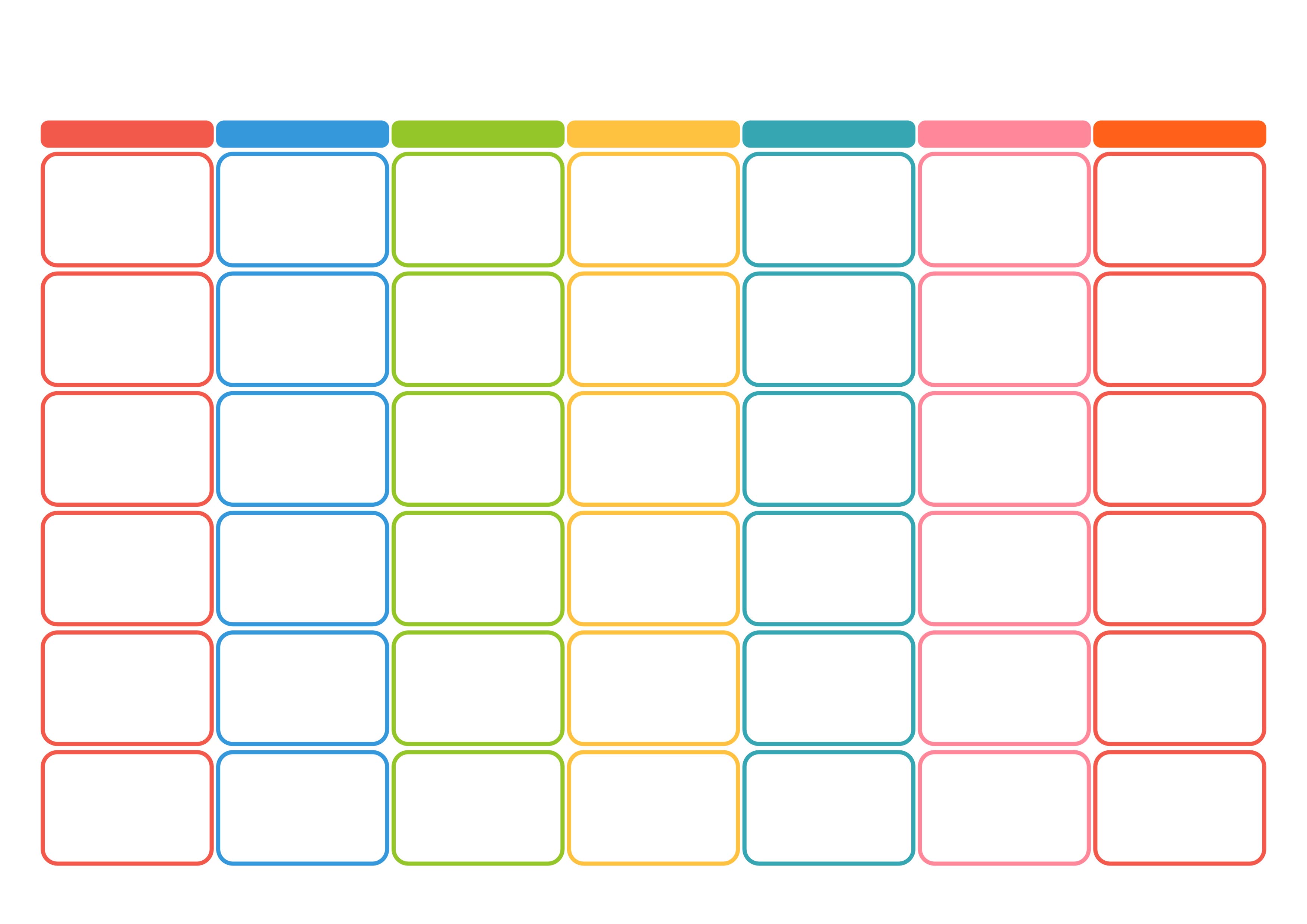 2022